Name________________________
 	   Date___________                  #_____ 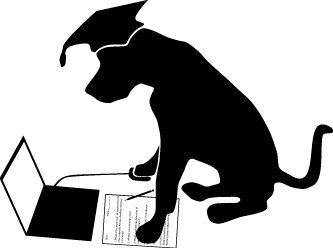                                                    6th Grade Math Basic Test 1 - http://www.prepdog.org/6th/6mb1.htm
Total correct:  ____/19Mia had a pizza party for her 3 close friends.  Mia’s mom ordered 2 pizzas, each having 8 slices.  If Mia’s mom and dad eat ½ of a pizzas, how many slices does each girl get (remember to include Mia)?  Show your work by drawing out the pizzas or by creating a formula or equation.http://www.prepdog.org/6th/6mb1.htm                                                                                         Prepdog.org- copyright 2014                                                                              #AnswerShow me how your brain works.  Explain or sketch how you solved the problem.Understanding1.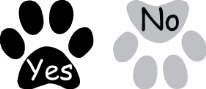 2.3.4.5.6.7.8.9.10.11.12.13.14.15.16.17.18.19.